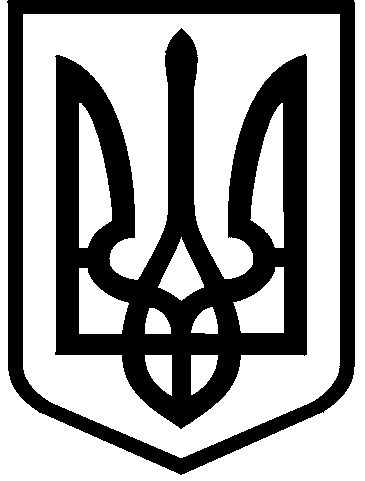 КИЇВСЬКА МІСЬКА РАДАII сесія IX скликанняРІШЕННЯ____________№_______________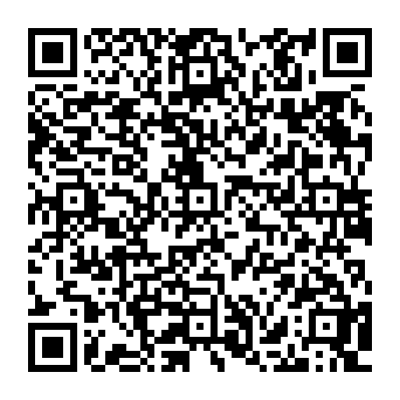 Відповідно до статей 9, 83, 93 Земельного кодексу України, абзацу четвертого розділу IX «Перехідні положення» Закону України «Про оренду землі», пункту 34 частини першої статті 26 Закону України «Про місцеве самоврядування в Україні» та враховуючи звернення приватного підприємства «ВОЯЖ» від 11 лютого 2022 року № 620190588 та від 17 серпня 2022 року (зареєстроване від 17 серпня 2022 року № 057/6214), Київська міська радаВИРІШИЛА:Поновити на 5 років договір оренди земельної ділянки (кадастровий номер 8000000000:90:013:0176, площа 0,0830 га) від 11 грудня 2006 року                  № 63-6-00386 (у редакції договору про поновлення від 03 квітня 2017 року № 241), укладений між Київською міською радою та приватним підприємством «ВОЯЖ» для будівництва, експлуатації та обслуговування торговельного павільйону та кафе з літнім майданчиком на перетині вул. Центральної та вул. Зарічної  у Дарницькому районі м. Києва (категорія земель - землі житлової та громадської забудови, код виду цільового призначення – 03.07, справа № 620190588).Встановити, що розмір річної орендної плати та інші умови договору оренди земельної ділянки від 11 грудня 2006 року № 63-6-00386 (зі змінами) підлягають приведенню у відповідність до законодавства України. Приватному підприємству «ВОЯЖ» у місячний строк надати до Департаменту земельних ресурсів виконавчого органу Київської міської ради (Київської міської державної адміністрації) документи, визначені законодавством України, необхідні для підготовки проєкту договору про укладення договору оренди земельної ділянки від 11 грудня 2006 року                     № 63-600386 (зі змінами) на новий строк.Контроль за виконанням цього рішення покласти на постійну комісію Київської міської ради з питань архітектури, містобудування та земельних відносин.ПОДАННЯ:ПОДАННЯ:Про поновлення приватному підприємству «ВОЯЖ» договору оренди земельної ділянки від 11 грудня 2006 року № 63-600386 (зі змінами)Київський міський голова 	Віталій КЛИЧКОЗаступник голови Київської міської державної адміністраціїз питань здійснення самоврядних повноваженьПетро ОЛЕНИЧДиректор Департаменту земельних ресурсіввиконавчого органу Київської міської ради(Київської міської державної адміністрації)Валентина ПЕЛИХПерший заступник директораДепартаменту земельних ресурсіввиконавчого органу Київської міської ради(Київської міської державної адміністрації)Віктор ДВОРНІКОВНачальник юридичного управління Департаменту земельних ресурсіввиконавчого органу Київської міської ради(Київської міської державної адміністрації)Дмитро РАДЗІЄВСЬКИЙЗаступник директора Департаменту – начальник управління землеустрою та ринку земель Департаменту земельних ресурсіввиконавчого органу Київської міської ради(Київської міської державної адміністрації)Анна МІЗІНВ. о. начальника відділу орендних відносинуправління землеустрою та ринку земель Департаменту земельних ресурсіввиконавчого органу Київської міської ради(Київської міської державної адміністрації)Лілія ПОПЗаступник голови Київської міської державної адміністраціїз питань здійснення самоврядних повноваженьПетро ОЛЕНИЧДиректор Департаменту земельних ресурсів виконавчого органу Київської міської ради(Київської міської державної адміністрації)Валентина ПЕЛИХНачальник юридичного управління Департаменту земельних ресурсіввиконавчого органу Київської міської ради(Київської міської державної адміністрації)Дмитро РАДЗІЄВСЬКИЙПОГОДЖЕНО:Постійна комісія Київської міської радиз питань архітектури, містобудування таземельних відносин Голова	Секретар			Михайло ТЕРЕНТЬЄВЮрій ФЕДОРЕНКОВ. о. начальника управління правового забезпечення діяльності Київської міської радиВалентина ПОЛОЖИШНИКПостійна комісія Київської міської радиз питань підприємництва, промисловості та міського благоустроюГолова	Секретар		 Владислав ТРУБІЦИН               Василь ПОПАТЕНКО